                                                                                                                         Medi 11eg 2020
Annwyl bawb,
Gobeithiaf eich bod yn cadw’n iach ac yn ddiogel.
Ar ddiwedd ail wythnos y tymor newydd, hoffwn eich hysbysu bod pawb wedi dychwelyd i’r ysgol erbyn hyn. Hoffwn ddiolch i bawb am eich cyd- weithrediad a’ch dealltwriaeth yn ystod y bythefnos ddiwethaf. Mae wedi bod mor braf cael ail-gwrdd â phawb a chroesawu’n disgyblion hen a newydd nôl i’r ysgol.
Rhai pwyntiau o wybodaeth:-
1. Cinio. Fe fydd cinio yn cael ei ddarparu yn ffreutur yr ysgol o ddydd Llun Medi’r 14eg ymlaen. Fe fydd y fwydlen yn un fwy cyfyng na’r arfer ond cynigir amrywiaeth o fwyd twym, llysieuol a byrbrydau. Mae croeso wrth gwrs i chi barhau i ddarparu pecyn bwyd i’ch plentyn os y dymunwch.
2. Cinio i Fl 11, 12 a 13. Fe fydd disgyblion blynyddoedd 11, 12 a 13 yn mynd i’r dref adeg yr awr ginio. Mae hyn yn dilyn ymgynghoriad gyda disgyblion, rhieni, llywodraethwyr a busnesau’r dref. Gofynnir i bob disgybl arwyddo neu ddefnyddio’r côd QR wrth adael a dychwelyd. Disgwylir i bob un wisgo gorchudd wyneb, dilyn canllawiau iechyd a diogelwch o ran ymbellhau cymdeithasol a golchi dwylo yn gyson. Atgoffir pawb i ymddwyn yn barchus a chyfrifol bob amser.
3. Ymarfer Corff. O ddydd Llun Medi’r 14eg bydd yr Adran Ymarfer Corff yn darparu gwersi ymarferol yn yr ysgol gan ddilyn canllawiau iechyd a diogelwch llym. Os oes unrhyw gonsyrn gennych ynglyn â’r wisg chwaraeon, cysylltwch gyda’r adran yn uniongyrchol.  Clustnodir gofod penodol i bob disgybl er mwyn sicrhau lle diogel iddynt newid bob gwers. https://docs.google.com/document/d/1j1a5ffWTxCBtCEddctu4ocIKZmRZU9V8kqd_unU3ufg/edit?usp=sharinghttps://docs.google.com/document/d/1Jkm2p4pBFo9e2HDq4nLEAhDVG1zurGNnvOl7c8gjl5E/edit?usp=sharinghttps://docs.google.com/document/d/15g_Itu4r8FvSh9LHCL8mzZGcVFAYuEaGOC84Ohk9Yzk/edit?usp=sharing
4. Salwch. Gair i’ch atogffa eich bod yn sicrhau bod eich plentyn yn iach cyn iddo ddechrau ei daith i’r ysgol bob bore. Cysylltwch gyda’r ffôn llinell absenoldeb arferol yn yr ysgol os yw’ch plentyn yn sâl. Os yw’ch plentyn yn dangos symptomau Covid-19, cysylltwch yn syth â rhif 0300 333 2222-Delta Wellbeing. Os yw’ch plentyn wedi cael ei gyfeirio am brawf, cadwch eich plentyn adre tan y canlyniad a hunanynysu, a rhowch wybod i’r ysgol beth yw’r canlyniad. Bydd angen tystiolaeth o ganlyniad y prawf os gwelwch yn dda. Os yw’r canlyniad yn negyddol, a’ch plentyn yn iach fe all ddychwelyd i’r ysgol. Os yw’r canlyniad yn bositif bydd angen i chi ddilyn cyngor Iechyd Cyhoeddus Cymru.  Mae’n holl bwysig bod pob disgybl a theulu yn cydymffurfio gyda chanllawiau’r llywodraeth er mwyn cyfyngu lledaeniad y feirws.5. Gorchudd wyneb. Erbyn hyn, mae pob disgybl wedi derbyn gorchudd wyneb i’w wisgo i leihau risg o ddal a lledu’r feirws. Mae’n hanfodol gwisgo gorchudd ar y bws. Argymhellir gwisgo’r gorchudd mewn coridorau a mannau lle mae’n anodd iawn ymbellhau yn gymdeithasol fel y ffreutur a lolfa’r chweched dosbarth. Gofynnwn i bawb barchu a dilyn y canllawiau hyn.  Eich cyfrifoldeb chi yw darparu gorchudd os yw’ch plentyn wedi ei golli.
Mae’n gyfnod o newid i ni gyd. Cyfnod digynsail! Gadewch i ni gyd-weithio gyda’n gilydd er mwyn cefnogi ein disgyblion i ailgydio yn eu haddysg yn ddiogel ac yn effeithiol. Cymerwch ofal a chadwch yn ddiogel.
Yn gywir,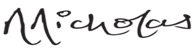 PennaethSeptember 11th 2020.Dear all
I hope you are keeping safe and well.
We have come to the end of our second week and by now everyone has returned to school. Thank you for your co-operation and your patience during the past fortnight. It has been wonderful to meet with learners once again and to welcome old and new pupils to Ysgol Dyffryn Aman.
Some points for your attention please:-
1. School lunch. As from Monday September 14th, the school canteen will be open providing a limited menu - a hot meal, vegetarian option and snacks. Of course, you may continue to provide a packed lunch for your child if you so wish.
2. Lunch hour for pupils in Years 11, 12 & 13. Following a consultation with pupils, parents, governors and food outlets in Ammanford town, pupils in Year 11, 12 & 13 will be allowed to leave the school site during lunchtime. All pupils are required to sign or use the QR code on departure and on their return. All pupils should adhere to health and safety guidelines by wearing a face covering, adhering to social distancing and hand hygiene. All pupils are expected to behave responsibly and respectfully at all times.
3. P.E lessons. From Monday September 14th, the PE department will deliver practical lessons adhering to strict health and safety guidelines. All pupils attending PE lessons will be expected to change into school PE Kit. If your child does not currently have the school PE kit, then any sports kit will be acceptable until this arrives. The PE department has carried out all appropriate risk assessments which follow the school and sporting governing body guidelines to make all activities as safe as possible. All pupils have been allocated an individual changing space which will allow safe changing to take place in each lesson.https://docs.google.com/document/d/1j1a5ffWTxCBtCEddctu4ocIKZmRZU9V8kqd_unU3ufg/edit?usp=sharinghttps://docs.google.com/document/d/1Jkm2p4pBFo9e2HDq4nLEAhDVG1zurGNnvOl7c8gjl5E/edit?usp=sharinghttps://docs.google.com/document/d/15g_Itu4r8FvSh9LHCL8mzZGcVFAYuEaGOC84Ohk9Yzk/edit?usp=sharing
4. Illness. A reminder to all parents and carers to ensure that pupils are healthy before they begin their way to school. If they feel unwell, please contact the school attendance phone line as per usual. If your child is displaying Covid-19 symptoms, then contact 0300 333 2222 – Delta Wellbeing.  If you child is directed to take a test, please keep your child at home until you receive the result of the test. Contact the school immediately when you receive the test result and please provide evidence of the result. If the test is negative and your child is well, they may return to school. If the result is positive, you will need to follow further advice from Public Health Wales. It is essential that all families adhere closely to the Welsh Government’s guidance to reduce the risk of transmission.
5. Face coverings. Every pupil has been given a face covering by the local authority. The wearing of a face covering is mandatory on buses and recommended in corridors and communal areas such as the schools halls and sixth form study area where it is difficult to maintain social distancing. Please respect these guidelines.  It is your responsibility to replace the face cover if lost.
At an unprecedented time for us all, it is crucial that we all work together to reduce the risks associated with the transmission of Covid-19. Take care and keep safe.Yours sincerely,Headteacher